M8B cvičení16Na další stránce je řešení  Lenky BláhovéV obou úlohách vychází ještě druhé symetrické řešení (dolů), které se obvykle nerýsuje, ale je dobré poznamenat, že o jeho existenci víte.Vlastní zadání použití věty USU neumožňuje, protože věta usu hovoří o dvou úhlech přilehlých k jedné straně. V našem zadání je jeden přilehlý úhel a druhý protilehlý (pravý úhel).  ALE ze znalosti dvou úhlů v trojúhelníku lehce spočítáme třetí úhel – a to je ten druhý přilehlý, o kterém hovoří věta USU. Odpověď: větu USU lze použít po dopočítání třetího úhlu.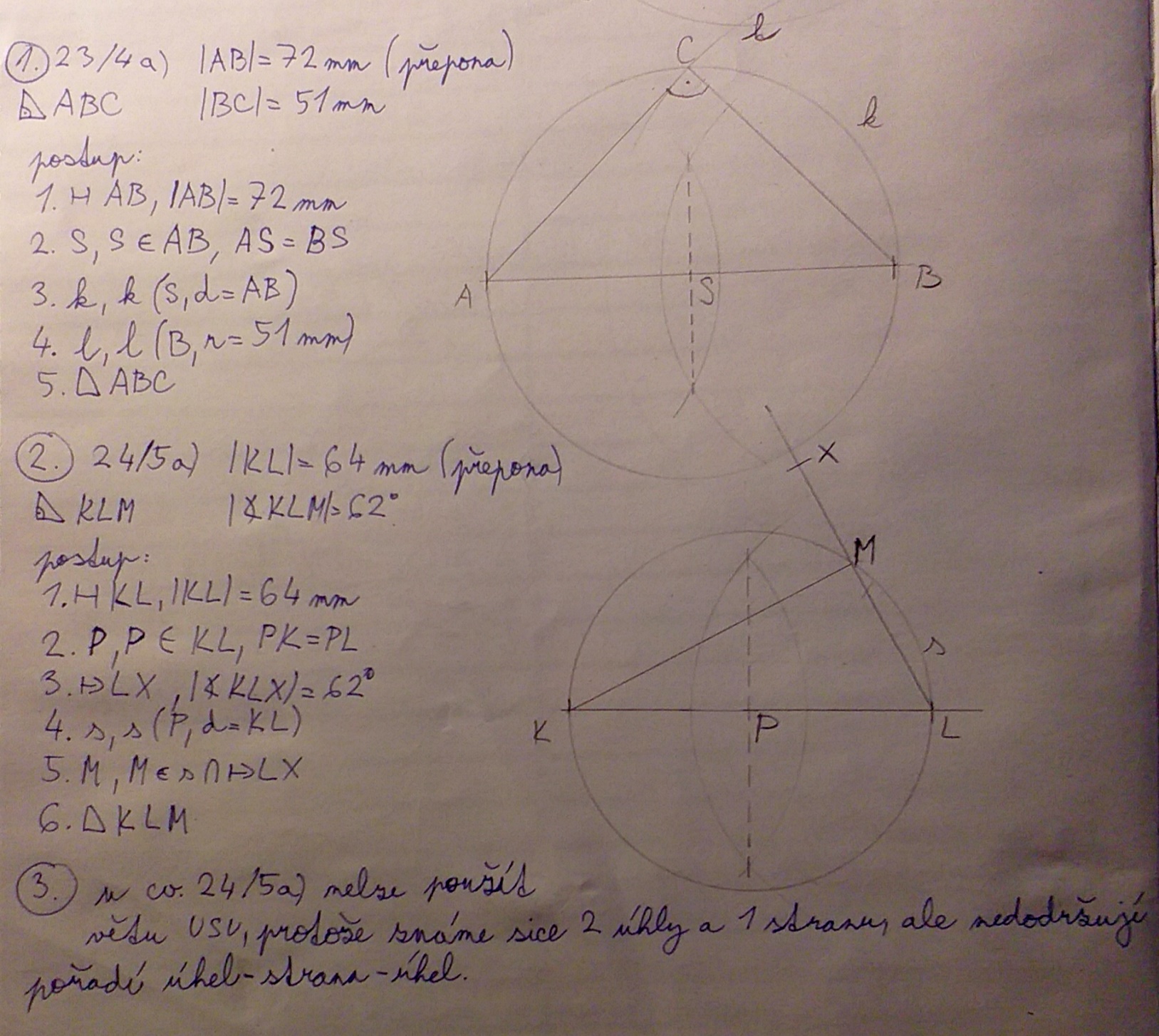 Lenka BláhováOK, neškodil by náčrtJakub PolákAdam FalčJana KotkováNemám úlohu 1, zato mám 2x úlohu 2.2. kdybys psala postup, potřebuješ pomocný bod, náčrtKarolína Mertová23/4a – mám jiné zadání, náčrt, postupJiří HudíkKateřina ŠandorováVe 4a) pomocný bod X není, rysuje se kružnice. Naopak v 5a) bod X je. Náčrt, postupLucie JechováVendy ČeškováTomáš Erben